Publicado en 28223, Madrid el 10/02/2016 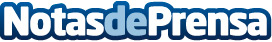 Wevibe, la tecnología que une la parejaWevibe tecnología compatible con el Smartphone: el amor nunca ha estado tan cerca de uno y del Smartphone: ultima tecnología compatible con la pareja
Datos de contacto:wevibeTienda exclusiva en innovacion www.wevibe.es911104444 / 62833703Nota de prensa publicada en: https://www.notasdeprensa.es/wevibe-la-tecnologia-que-une-la-pareja Categorias: Medicina alternativa Dispositivos móviles Innovación Tecnológica http://www.notasdeprensa.es